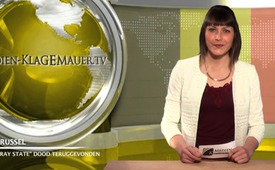 Auteur van "Gray State" dood teruggevonden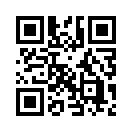 David Crowly was leidinggevend draaiboekauteur van de film Gray State. In deze film wordt gedetailleerd bericht over FEMA Camps. FEMA staat voor Federal Emergency Management Agency en is een dochteronderneming van de Amerikaanse binnenlandse veiligheid. Het gaat daarbij over in 2012 reeds 800 nieuwgebouwde en hoogbeveiligde interneringskampen in Amerika die op deze moment nog leegstaan. Maar wanneer de president van Amerika oorlogsrecht of nationale noodtoestand uitroept, krijgt het FEMA de volledige controle over de burgers.Beste kijker, vandaag neem ik u mee naar naar de film "Gray State. David Crowly was leidinggevend draaiboekauteur van de film Gray State. In deze film wordt gedetailleerd bericht over FEMA Camps. FEMA staat voor Federal Emergency Management Agency en is een dochteronderneming van de Amerikaanse binnenlandse veiligheid. Het gaat daarbij over in 2012 reeds 800 nieuwgebouwde en hoogbeveiligde interneringskampen in Amerika die op deze moment nog leegstaan. Maar wanneer de president van Amerika oorlogsrecht of nationale noodtoestand uitroept, krijgt het FEMA de volledige controle over de burgers.
Het draaien van de film Gray State was reeds gestart. Maar David Crowly werd, samen met zijn vrouw en dochter, op 17 januari 2015 mysterieus dood teruggevonden in hun huis in Minnesota. Volgens het officiële bericht van de politie zou het gaan om moord met aansluitend zelfmoord. 
Vindt u het ook niet opvallend, hoe vaak eigentijdse getuigen mysterieus om het leven komen, kort vóór zij hun ontdekkingen in het openbaar konden brengen? Ik laat u in deze bedenking! Tot ziensdoor pg.Bronnen:www.huffingtonpost.com/2015/01/19/david-crowley-murder-suicide-gray-state_n_6500532.html 
www.kla.tv/5132
www.extremnews.com/nachrichten/medien/9d6e15303557e6eDit zou u ook kunnen interesseren:#Moedige_Getuigen - getuigen - www.kla.tv/Moedige_GetuigenKla.TV – Het andere nieuws ... vrij – onafhankelijk – ongecensureerd ...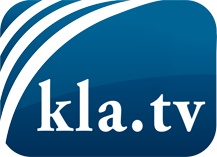 wat de media niet zouden moeten verzwijgen ...zelden gehoord van het volk, voor het volk ...nieuwsupdate elke 3 dagen vanaf 19:45 uur op www.kla.tv/nlHet is de moeite waard om het bij te houden!Gratis abonnement nieuwsbrief 2-wekelijks per E-Mail
verkrijgt u op: www.kla.tv/abo-nlKennisgeving:Tegenstemmen worden helaas steeds weer gecensureerd en onderdrukt. Zolang wij niet volgens de belangen en ideologieën van de kartelmedia journalistiek bedrijven, moeten wij er elk moment op bedacht zijn, dat er voorwendselen zullen worden gezocht om Kla.TV te blokkeren of te benadelen.Verbindt u daarom vandaag nog internetonafhankelijk met het netwerk!
Klickt u hier: www.kla.tv/vernetzung&lang=nlLicence:    Creative Commons-Licentie met naamgeving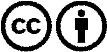 Verspreiding en herbewerking is met naamgeving gewenst! Het materiaal mag echter niet uit de context gehaald gepresenteerd worden.
Met openbaar geld (GEZ, ...) gefinancierde instituties is het gebruik hiervan zonder overleg verboden.Schendingen kunnen strafrechtelijk vervolgd worden.